                              Хемијске реакције.Анализа и синтезаКњига страна 142,143 и 144* Хемијске промене-промене при којима се из једне или више супстанци граде нове супстанце.*  Хемијске промене називају се хемијске реакције.*  Резултат хемијске реакције је настанак нове или нових супстанци.*  Настале супстанце имају различит састав и својства у односу на супстанце које су учествовале у               хемијској реакцији.* Како знамо да је  дошло до хемијске реакције(промене)?       1.Стварање талога       2. Промена боје       3.Издвајање гаса        4.Појава светлости       Какве су хемијске реакције према брзини?      1.Споре(неколико минута,сати или недеља)     - на пример рђање гвожђа       2.Брзе (тренутне)   - на пример ватрометЗадатак:Који од следећих приказа одговара хемијској реакцији?Заокружи тачан одговорНатријум-хлорид натријум + хлорВода(течног агрегатног стања)водена пара алкохолпара алкохолаОдговор:Хемијска реакција под 1. показује да се је од натријум-хлорида настале две нове супстанце натријум и хлор-дешава се хемијска промена(реакција)Под бројем 2. Приказано је очвршћавање- физичка променаПо бројем 3. Приказано је испаравање-физичка променаЗначи тачно је под 1.Хемијске промене представљамо једначинама хемијских реакција.Супстанце које учествују у хемијској промени(које се хемијски мењају) зову се  РЕАКТАНТИ.Супстанце које настају у хемијској промени зову се –РЕАКЦИОНИ ПРОИЗВОДИ(производи реакције).      Пример:                             Сагоревање магнезијумове траке        магнезијум                 +              кисеоник                                магнезијум-оксид        метал                                              неметал                                       једињење       сиве боје                                        безбојан                                       беле боје                         Р   Е   А   К    Т    А    Н   Т   И                                              РЕАКЦИОНИ ПРОИЗВОДХемијске реакције могу бити1.Реакције анализе2. Реакције синтезеСинтеза је хемијска реакција при којој од две или више чистих супстанци настаје нова  сложенија супстанца.    Реакција магнезијума и кисеоника,при чему настаје оксид је синтеза.Анализа  је хемјска реакција при којој разлагањем неке сложене чисте супстанце настаје једна или више чистих супстанци .     Разлагање воде на водоник и кисеоник је пример реакције анализе.     За реакцији анализе је потребан утрошак електричне,топлотне или светлосне енергије. ПРИМЕРИ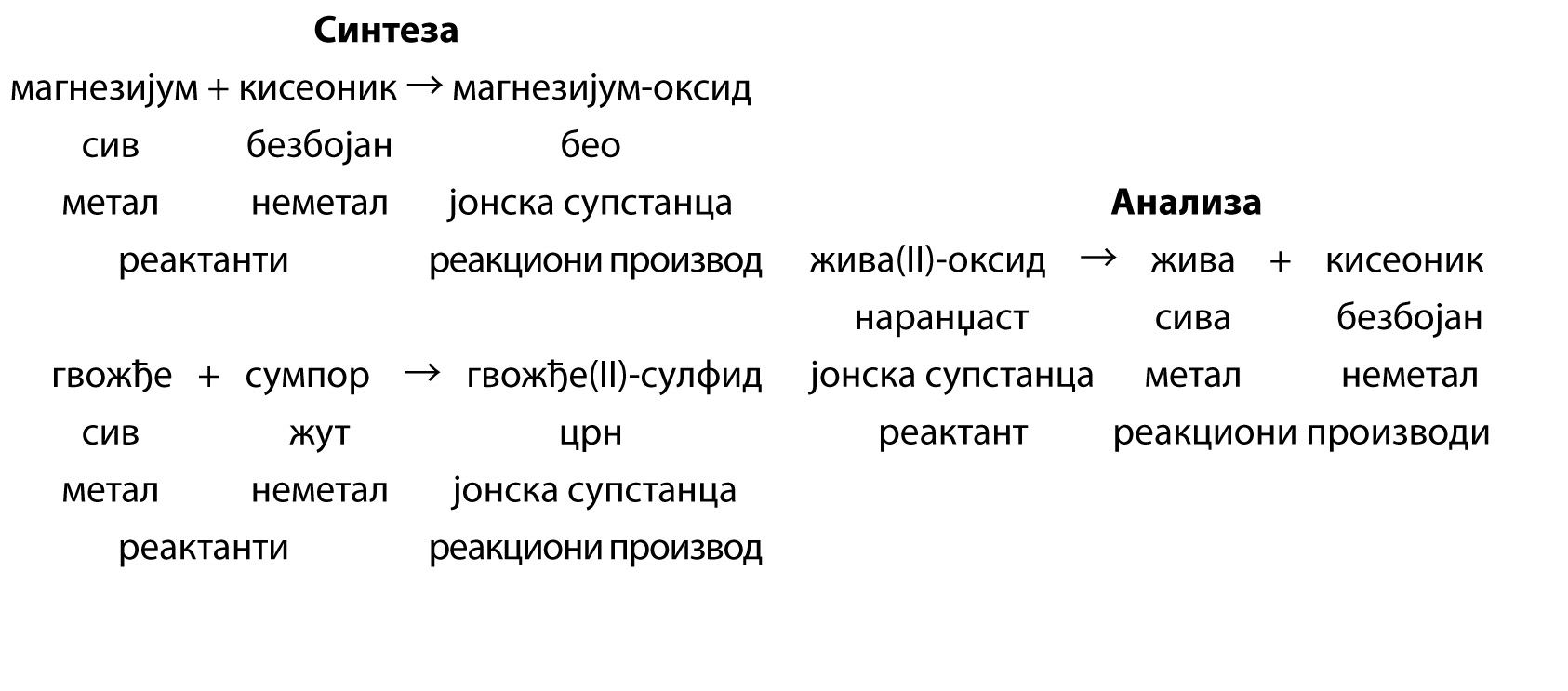 Домаћи задатак:питања из радне свеске страна 120 и 121Домаћи урадите до 21.04.2020. и пошаљите на мејл до 20:00 h.